МУНИЦИПАЛЬНОЕ ОБРАЗОВАНИЕ «ГОРОД БЕРЕЗНИКИ»АДМИНИСТРАЦИЯ ГОРОДА БЕРЕЗНИКИ ПОСТАНОВЛЕНИЕ   _________							№ ______В соответствии со статьей 78 Бюджетного кодекса Российской Федерации, постановлением Правительства Российской Федерации от 06.09.2016 № 887 «Об общих требованиях к нормативным правовым актам, муниципальным правовым актам, регулирующим предоставление субсидий юридическим лицам (за исключением субсидий государственным (муниципальным) учреждениям), индивидуальным предпринимателям, а также физическим лицам - производителям товаров, работ, услуг», в целях предоставления в 2019 году субсидий из бюджета муниципального образования «Город Березники» на возмещение субъектам малого и среднего предпринимательства части затрат по доставке товаров первой необходимости в малонаселенные пункты муниципального образования «Город Березники» в рамках реализации муниципальной программы «Экономическое развитие», утвержденной муниципальным правовым актом Администрации города Березники,  администрация города Березники ПОСТАНОВЛЯЕТ:1.Утвердить прилагаемый Порядок предоставления в 2019 году субсидий в целях возмещения субъектам малого и среднего предпринимательства части затрат по доставке товаров первой необходимости в малонаселенные пункты муниципального образования «Город Березники» (далее - Порядок).2.Создать комиссию по отбору субъектов малого и среднего предпринимательства на предоставление субсидий в целях возмещения части затрат по доставке товаров первой необходимости в малонаселенные пункты муниципального образования «Город Березники» (далее – Комиссия).3.Утвердить прилагаемые:3.1.Положение о Комиссии;3.2.состав Комиссии. 4.Опубликовать настоящее постановление в официальном печатном издании – газете «Два берега Камы».5.Разместить настоящее постановление, Порядок, Положение о Комиссии и состав Комиссии, указанные, соответственно, в пункте 1, подпунктах 3.1., 3.2. пункта 3 настоящего постановления, на Официальном портале правовой информации города Березники в информационно-телекоммуникационной сети «Интернет».  6.Настоящее постановление вступает в силу со дня, следующего за днем его официального опубликования.7.Контроль за исполнением настоящего постановления возложить на заместителя главы администрации Лебедева А.Ю.Глава города Березники –глава администрации города Березники	                          С.П.ДьяковУТВЕРЖДЕН                                                            постановлением                                                                       администрации города                                                            от                  ПОРЯДОКпредоставления в 2019 году субсидий в целях возмещения субъектам малого и среднего предпринимательства части затратпо доставке товаров первой необходимости в малонаселенные пункты муниципального образования «Город Березники»Общие положения1.1.Настоящий Порядок предоставления в 2019 году субсидий          в целях возмещения субъектам малого и среднего предпринимательства части затрат по доставке товаров первой необходимости                           в малонаселенные пункты муниципального образования «Город Березники» на 2019 год (далее – Порядок) определяет цели, условия и правила предоставления субсидий из бюджета муниципального образования «Город Березники» в целях возмещения субъектам малого и среднего предпринимательства (далее – СМСП) части затрат по доставке товаров первой необходимости в малонаселенные пункты муниципального образования «Город Березники» в рамках реализации Подпрограммы 4  «Развитие потребительского рынка» муниципальной программы «Экономическое развитие», утвержденной муниципальным правовым актом Администрации города Березники. 1.2.Основные понятия, используемые в настоящем Порядке:1.2.1.малонаселенные пункты – населенные пункты муниципального образования «Город Березники», численность постоянного населения, которых не превышает 150 человек, и в которых отсутствует розничная торговля товарами первой необходимости; 1.2.2.товары первой необходимости - социально значимые продовольственные товары первой необходимости, перечень которых утвержден постановлением Правительства Российской Федерации от 15.07.2010 № 530, и которые указаны в приложении 2 к настоящему Порядку;1.2.3.субсидия - средства, предоставляемые из бюджета муниципального образования «Город Березники» получателю субсидии на безвозмездной и безвозвратной основе в целях возмещения части затрат по доставке товаров первой необходимости в малонаселенные пункты;1.2.4.уполномоченный орган – Управление по вопросам потребительского рынка и развитию предпринимательства администрации города;1.2.5.отбор – конкурсный отбор СМСП осуществляемый комиссией по отбору субъектов малого и среднего предпринимательства на предоставление субсидий в целях возмещения части затрат по доставке товаров первой необходимости в малонаселенные пункты муниципального образования «Город Березники» (далее – Комиссия) по установленным критериям, с целью выявления СМСП, соответствующих требованиям предоставления субсидии; 1.2.6.получатель субсидии – СМСП, прошедший отбор  для предоставления субсидии;1.2.7.Комиссия – коллегиальный орган, созданный Администрацией города Березники с целью проведения отбора, рассмотрения заявок и документов на предоставление субсидий.   1.3.Главным распорядителем бюджетных средств, осуществляющим предоставление субсидии, является Администрация города Березники (далее - главный распорядитель бюджетных средств).1.4.Субсидии предоставляются в целях обеспечения населения в малонаселенных пунктах товарами первой необходимости, повышению уровня жизни жителей малонаселенных пунктов,  где отсутствует розничная торговля товарами первой необходимости, а также в целях стимулирования участия СМСП в решении социальных задач муниципального образования «Город Березники». II. Условия и порядок предоставления субсидий2.1.Условиями предоставления субсидии являются:2.1.1.прохождение СМСП отбора, который осуществляется Комиссией; 2.1.2.осуществление доставки товаров первой необходимости в малонаселенные пункты;2.1.3.осуществление СМСП деятельности по оказанию услуг розничной торговли, связанных с продовольственными товарами.2.2.Для участия в отборе СМСП предоставляет в уполномоченный орган следующие документы:2.2.1.сопроводительное письмо в двух экземплярах (в произвольной письменной форме);2.2.2.заявку на предоставление субсидии, составленную по форме согласно приложению 3 к настоящему Порядку; 2.2.3.копии правоустанавливающих документов на автотранспортное(-ые) средство(-а), используемое(-ые) для осуществления доставки товаров первой необходимости в малонаселенные пункты (паспорт транспортного средства либо иные документы, подтверждающие право пользования автотранспортным(-ыми) средством(-ми) в соответствии с действующими нормами гражданского законодательства Российской Федерации);2.2.4.выписку из Единого государственного реестра юридических лиц или выписку из Единого государственного реестра индивидуальных предпринимателей по состоянию на дату не ранее  30 календарных дней до даты подачи заявки на предоставление субсидии (указанные выписки должны быть представлены на бумажном носителе и заверены федеральным органом исполнительной власти, осуществляющим функции по контролю и надзору за соблюдением законодательства о налогах и сборах);2.2.5.справку, выданную федеральным органом исполнительной власти, осуществляющим функции по контролю и надзору за соблюдением законодательства о налогах и сборах, подтверждающую отсутствие неисполненной обязанности по уплате налогов, сборов, страховых взносов, пеней, штрафов, процентов, подлежащих уплате в соответствии с действующим законодательством Российской Федерации о налогах и сборах, по состоянию на дату не ранее  30 календарных дней до даты подачи заявки на предоставление субсидии (в случае имеющейся задолженности – копию(-и) платежного(-ых) поручения(-ий), чека(-ов), подтверждающих оплату задолженности);2.2.6.согласие СМСП на обработку персональных данных, составляемое по форме согласно приложению 4 к настоящему Порядку.2.3.Требования, которым должен соответствовать СМСП на дату предоставления заявки на предоставление субсидии для участия в отборе:2.3.1.соответствие категориям СМСП, установленным статьей 4 Федерального закона от 24.07.2007 № 209-ФЗ «О развитии малого и среднего предпринимательства в Российской Федерации»;2.3.2.регистрация и осуществление деятельности на территории муниципального образования «Город Березники»;2.3.3.наличие автотранспортного(-ых) средства (в собственности либо в пользовании в соответствии с действующими нормами гражданского законодательства Российской Федерации),  для использования доставки товаров первой необходимости в малонаселенные пункты;2.3.4.СМСП включены в Единый реестр субъектов малого и среднего предпринимательства;2.3.5.отсутствие просроченной задолженности по уплате налогов, сборов, страховых взносов, пеней, штрафов, процентов, подлежащих уплате в соответствии с действующим законодательством Российской Федерации о налогах и сборах;2.3.6.отсутствие просроченной (неурегулированной) задолженности по возврату в бюджет муниципального образования «Город Березники» субсидий, предоставленных, в том числе, в соответствии с иными правовыми актами, и иная просроченная (неурегулированная) задолженность перед бюджетом муниципального образования «Город Березники»;2.3.7.СМСП не является кредитной организацией, страховой организацией, инвестиционным фондом, негосударственным пенсионным фондом, профессиональным участником рынка ценных бумаг, ломбардом;2.3.8.СМСП не осуществляет предпринимательскую деятельность в сфере игорного бизнеса;2.3.9.юридическое лицо не находится в процессе реорганизации, ликвидации, банкротства, а индивидуальный предприниматель не должен прекратить деятельность в качестве индивидуального предпринимателя;2.3.10.СМСП не является иностранным юридическим лицом, а также российским юридическим лицом, в уставном (складочном) капитале которых доля участия иностранных юридических лиц, местом регистрации которых является государство или территория, включенные в утверждаемый Министерством финансов Российской Федерации перечень государств и территорий, предоставляющих льготный налоговый режим налогообложения и (или) не предусматривающих раскрытия и предоставления информации при проведении финансовых операций (офшорные зоны) в отношении таких юридических лиц, в совокупности превышает 50 %;2.3.11.СМСП не должен получать средства из бюджета муниципального образования «Город Березники» на основании иных муниципальных правовых актов органов местного самоуправления муниципального образования «Город Березники» на цели, указанные в пункте 1.4. раздела I настоящего Порядка.2.4.Документы, указанные в пункте 2.2. настоящего раздела, должны быть:2.4.1.выполнены с использованием технических средств, аккуратно, без подчисток, исправлений, помарок, неустановленных сокращений и формулировок, допускающих двоякое толкование;2.4.2.заверены подписью руководителя или иного уполномоченного лица (с приложением документов, подтверждающих его полномочия, в соответствии с действующим законодательством Российской Федерации);2.4.3.сброшюрованы (или прошиты), пронумерованы и скреплены печатью (при наличии печати).2.5.Все расходы, связанные с подготовкой и предоставлением документов в уполномоченный орган, несет СМСП.2.6.СМСП несет ответственность за достоверность сведений, за соблюдение санитарных норм и требований, предъявляемых к транспортировке, хранению товаров первой необходимости, реализуемых в малонаселенных пунктах.2.7.Порядок и сроки проведения отбора.2.7.1.Уполномоченный орган размещает объявление  об отборе в подразделе «Потребительский рынок» раздела «Экономика» на официальном сайте Администрации города Березники по адресу: https://admbrk.ru/, в информационно-телекоммуникационной сети «Интернет», а также в официальном печатном издании – газете «Два берега Камы».2.7.2.Объявление об отборе должно содержать следующие сведения:2.7.2.1.дату начала и дату окончания приема уполномоченным органом документов для участия в отборе, период между которыми не может быть менее 10 дней;2.7.2.2.место и время приема уполномоченным органом документов для участия в отборе;2.7.2.3.контактную информацию должностного лица уполномоченного органа, ответственного за прием и регистрацию документов для участия в отборе;2.7.2.4.перечень маршрутов доставки товаров первой необходимости, согласно приложению 1 к настоящему Порядку.  2.7.3.Должностное лицо уполномоченного органа при приеме и регистрации документов для участия в отборе от СМСП проверяет наличие документов, указанных в пункте 2.2. настоящего раздела, и соответствие их требованиям, указанным в пункте 2.4. настоящего раздела.2.7.4.Основаниями для отказа в приеме и регистрации  документов СМСП  для участия в отборе являются:2.7.4.1.непредоставление либо предоставление не в полном объеме документов, указанных в пункте 2.2. настоящего раздела;2.7.4.2.несоответствие документов для участия в отборе требованиям, указанным в пункте 2.4. настоящего раздела.В случае выявления в предоставленных документах для участия в отборе оснований для отказа в их приеме и регистрации, предусмотренных настоящим пунктом, уполномоченный орган возвращает документы СМСП в день их подачи без регистрации.2.7.5.СМСП после устранения выявленных оснований для отказа в приеме и регистрации документов для участия в отборе вправе повторно подать  документы, указанные в пункте 2.2. настоящего раздела, в уполномоченный орган до даты окончания приема документов для участия в отборе.2.7.6.В случае соответствия представленных документов для участия в отборе требованиям, указанным в пунктах 2.2. и 2.4. настоящего раздела, должностное лицо уполномоченного органа регистрирует поступившие от СМСП документы для участия в отборе в Журнале регистрации заявок на получение субсидии, составленном по форме согласно приложению 5 к настоящему Порядку (далее – Журнал регистрации заявок), который должен быть пронумерован, прошнурован и подписан руководителем уполномоченного органа.Запись регистрации включает в себя: регистрационный номер, дату и время (часы и минуты) регистрации документов для участия в отборе, сведения о лице, представившем документы.Подтверждением приема документов для участия в отборе является запись регистрации в Журнале регистрации заявок на получение субсидии и подпись должностного лица уполномоченного органа, зарегистрировавшего указанные документы, с указанием наименования его должности, даты, времени регистрации документов на втором экземпляре сопроводительного письма, который возвращается СМСП.Уполномоченным органом к зарегистрированным документам, указанным в пункте 2.2. настоящего раздела, приобщаются:-информация, имеющаяся в распоряжении уполномоченного органа, и указанная в подпункте 2.3.6. пункта 2.3. настоящего раздела;-информация, указанная в подпункте 2.3.11. пункта 2.3. настоящего раздела, и запрошенная уполномоченным органом в рамках межведомственного взаимодействия в Финансовом управлении администрации города Березники.2.7.7.Документы для участия в отборе, поступившие в уполномоченный орган после даты окончания приема документов для участия в отборе, не принимаются.2.7.8.В случае, если подана одна заявка, отбор признается несостоявшимся и соглашение (договор) о предоставлении из бюджета муниципального образования «Город Березники» субсидии юридическому лицу (за исключением государственного (муниципального) учреждения), индивидуальному предпринимателю, физическом лицу –  производителю товаров, работ, услуг на возмещение затрат (недополученных доходов)  в связи с производством (реализацией) товаров, выполнением работ, оказанием услуг по типовой форме, утвержденной Финансовым управлением администрации города Березники (далее -  договор о предоставлении субсидии), заключается с единственным СМСП, подавшим заявку, в случае его соответствия требованиям пункта 2.3. настоящего раздела, и условиям предоставления субсидии, установленным в пункте 2.1. настоящего раздела.2.7.9.По решению уполномоченного органа, проводится:2.7.9.1.повторный отбор – если договор о предоставлении субсидии не заключен ни с одним СМСП;2.7.9.2.дополнительный отбор - если договор о предоставлении субсидии заключен не на весь перечень маршрутов доставки.  Порядок проведения повторного или дополнительного отборов определяется требованиями настоящего Порядка. 2.7.10.Уполномоченный орган не позднее 5 рабочих дней после даты окончания приема документов для участия в отборе вносит их на рассмотрение Комиссии.2.7.11.Комиссия в срок не позднее 10 рабочих дней рассматривает представленный уполномоченным органом пакет документов для участия в отборе:2.7.11.1.на соответствие их требованиям пункта 2.3. настоящего раздела, и условиям предоставления субсидии, установленным в пункте 2.1. настоящего раздела;2.7.11.2.оценивает представленные документы по критериям оценки, установленным приложением 6 к настоящему Порядку.В случае если заявки являются равными по критериям оценки, победившей заявкой считается та, которая была зарегистрирована в Журнале регистрации заявок на получение субсидии ранее. 2.7.12.  Комиссия принимает решение о СМСП, прошедших отбор и о СМСП, не прошедших отбор, на заседании Комиссии, с учетом:2.7.12.1.объема бюджетных ассигнований, предусмотренных в сводной бюджетной росписи бюджета муниципального образования «Город Березники» на финансирование в текущем финансовом году мероприятий, предусматривающих предоставление субсидий;2.7.12.2.оценочных листов, составленных по форме согласно приложению 7 к настоящему Порядку.2.7.13.Протокол о результатах проведения отбора оформляется не позднее 3 рабочих дней со дня принятия Комиссией решения о СМСП, прошедших отбор, и о СМСП, не прошедших отбор. 2.7.14.Уполномоченный орган в течение 2 рабочих дней  со дня оформления протокола Комиссии публикует информацию о результатах  отбора в подразделе «Потребительский рынок» раздела «Экономика» на официальном сайте Администрации города Березники по адресу: https://admbrk.ru/.2.7.15.Уполномоченный орган в течение 3 рабочих дней со дня оформления протокола Комиссии направляет уведомления СМСП о результатах отбора.2.8.Порядок и условия заключения договора о предоставлении субсидии.2.8.1.Уполномоченный орган не позднее 10 рабочих дней после опубликования информации о результатах отбора заключает с СМСП, прошедшим отбор, договор о предоставлении субсидии. 2.8.2.При заключении договора о предоставлении субсидии СМСП обязуется осуществлять доставку товаров первой необходимости в малонаселенные пункты в соответствии с маршрутом и графиком, являющихся приложением к договору о предоставлении субсидии. 2.9.Требования к отчетности для  предоставления субсидии.2.9.1.Субсидии в целях возмещения части затрат по доставке товаров первой необходимости в малонаселенные пункты предоставляются ежеквартально по ставке за 1 км. пути в размере  37  (тридцать семь) рублей 67 коп. в соответствии с расчетом размера субсидии в целях возмещения части затрат по доставке товаров первой необходимости в малонаселенные пункты муниципального образования «Город Березники» (далее – расчет размера субсидии) в соответствии       с приложением 8 к настоящему Порядку. Максимальный размер субсидии в 2019 году (за 7 выездов) по маршруту 1 (согласно приложению 1 к  настоящему Порядку)  не превышает 28 478,52 руб.        на одного получателя субсидии, максимальный размер субсидии              по маршруту 2 (согласно приложению 1 к  настоящему Порядку)               не превышает 50 312,08 руб. на одного получателя субсидии, максимальный размер субсидии по маршруту 3 (согласно приложению 1 к  настоящему Порядку) не превышает 18 880,19 руб. на одного получателя субсидии.Субсидии предоставляются в пределах лимитов бюджетных ассигнований, предусмотренных в сводной бюджетной росписи бюджета муниципального образования «Город Березники» на финансирование         в текущем финансовом году мероприятий, предусматривающих предоставление субсидий.2.9.2.Для получения субсидии получатель субсидии предоставляет в уполномоченный орган ежеквартально до 15 (пятнадцатого) числа месяца, следующего за отчетным кварталом:2.9.2.1.сопроводительное письмо в двух экземплярах (в произвольной письменной форме), в котором должностное лицо уполномоченного органа ставит  отметку о приеме документов;2.9.2.2.расчет размера субсидии в соответствии с приложением 8 к настоящему Порядку; 2.9.2.3.копии первичных документов, подтверждающих приобретение (наличие) товаров первой необходимости из Перечня согласно приложению 2 к настоящему Порядку, которые получатель субсидии доставлял в малонаселенные пункты;2.9.2.4.справку о доставке товаров  первой необходимости в малонаселенные пункты по форме установленной приложением 9 к настоящему Порядку, заверенную специалистом соответствующего территориального отдела администрации города по территориальному принципу, в соответствии с закреплением населенных пунктов по маршрутам согласно приложению 1 к настоящему Порядку;  2.9.3.В случае невозможности проехать к малонаселенному пункту получатель субсидии предоставляет в уполномоченный орган справку об этом в произвольной письменной форме, заверенную специалистом соответствующего территориального отдела администрации города по территориальному принципу, в соответствии с закреплением населенных пунктов по маршруту согласно приложению 1 к настоящему Порядку.2.9.4.Основаниями для отказа получателю субсидии в предоставлении субсидии являются:2.9.4.1.несоответствие предоставленных получателем субсидии документов или не предоставление (предоставление не в полном объеме) документов, указанных в подпункте 2.9.2. пункта 2.9. настоящего раздела;2.9.4.2.недостоверность предоставленной получателем субсидии информации.2.9.5.Для получения субсидии за 4 квартал текущего года получатель субсидии представляет в уполномоченный орган документы, указанные в подпункте 2.9.2. пункта 2.9.настоящего раздела в срок до 20 декабря текущего года.2.10.Уполномоченный орган в течение 10 (десяти) рабочих дней со дня поступления документов, указанных в подпункте 2.9.2. пункта 2.9. настоящего раздела, проверяет предоставленные получателем субсидии документы и передает их в отдел бухгалтерского учета и отчетности управления делами администрации города  для перечисления средств субсидии. Перечисление средств субсидии получателю субсидии осуществляется на расчетный счет или корреспондентский счет, открытый получателем субсидии в учреждениях Центрального банка Российской Федерации или в кредитных организациях, и указанный в договоре о предоставлении субсидии, в пределах лимитов бюджетных обязательств на текущий финансовый год не позднее 20 рабочих дней со дня поступления  документов, указанных в подпункте 2.9.2. пункта 2.9. настоящего раздела.III. Требования об осуществленииконтроля за соблюдением условий, целей и порядкапредоставления субсидий и ответственность за их нарушение3.1.Уполномоченный орган и органы муниципального финансового контроля осуществляют обязательную проверку соблюдения условий, целей и порядка предоставления субсидии получателем субсидии.3.2.Решение об обязательной проверке соблюдения условий, целей и порядка предоставления субсидии принимается главным распорядителем бюджетных средств и органами муниципального финансового контроля.3.3.Субсидия подлежит возврату в бюджет муниципального образования «Город Березники» получателем субсидии по факту проверок, проведенных уполномоченным органом и органами муниципального финансового контроля, в случае:3.3.1.предоставления получателем субсидии недостоверных сведений, документов;3.3.2.неисполнения или ненадлежащего исполнения обязательств по договору о предоставлении субсидии;3.3.3.выявления фактов нарушений требований и условий, установленных настоящим Порядком.3.4.Возврат субсидии осуществляется в следующем порядке:3.4.1.главный распорядитель бюджетных средств в течение 10 рабочих дней со дня выявления факта нарушения получателем субсидии условий, установленных при предоставлении субсидий, направляет получателю субсидии требование о возврате субсидии;3.4.2.требование о возврате субсидии должно быть исполнено получателем субсидии в течение 10 рабочих дней со дня получения указанного требования;3.4.3.в случае невыполнения получателем субсидии  в установленный срок требования о возврате субсидии главный распорядитель бюджетных средств обеспечивает взыскание субсидии в судебном порядке.Приложение 1к Порядку предоставления в 2019 году субсидий в целях возмещения субъектам малого и среднего предпринимательства части затрат по доставке товаров первой необходимости в малонаселенные пункты муниципального образования «Город Березники» Переченьмаршрутов доставки товаров первой необходимостив малонаселенные пункты муниципального образования «Город Березники»Приложение 2к Порядку предоставления в 2019 году субсидий в целях возмещения субъектам малого и среднего предпринимательства части затрат по доставке товаров первой необходимости в малонаселенные пункты муниципального образования «Город Березники» Перечень товаров первой необходимости1.Говядина (кроме бескостного мяса)2.Свинина (кроме бескостного мяса)3.Баранина (кроме бескостного мяса)4.Куры (кроме куриных окорочков)5.Рыба мороженая неразделанная6.Масло сливочное7.Масло подсолнечное8.Молоко питьевое9.Яйца куриные10.Сахар-песок11.Соль поваренная пищевая12.Чай черный байховый13.Мука пшеничная14.Хлеб ржаной, ржано-пшеничный15.Хлеб и булочные изделия из пшеничной муки16.Рис шлифованный17.Пшено18.Крупа гречневая - ядрица19.Вермишель20.Картофель21.Капуста белокочанная свежая22.Лук репчатый23.Морковь24.ЯблокиПриложение 3к Порядку предоставления в 2019 году субсидий в целях возмещения субъектам малого и среднего предпринимательства части затрат по доставке товаров первой необходимости в малонаселенные пункты муниципального образования «Город Березники»                                                                    ФОРМАЗАЯВКАна предоставление субсидии_____________________________________________________________________________,(полное наименование субъекта малого и среднего предпринимательства)ИНН ______________________________________________________________.Прошу предоставить субсидию в целях возмещения части затрат по доставке товаров первой необходимости в малонаселенные пункты муниципального образования «Город Березники", в_______________________________________________________________________________________________________________________________________________ (указываются населенные пункты по номерам маршрутов доставки товаров первой необходимости)Настоящим подтверждаю, что ______________________________________________   (полное наименование субъекта малого и среднего предпринимательства)соответствует категориям,  установленным статьей 4 Федерального закона от 24.07.2007 № 209-ФЗ «О развитии малого и среднего предпринимательства в Российской Федерации»;зарегистрирован и осуществляет деятельность на территории муниципального образования «Город Березники»;имеет (не имеет) опыт(-а) работы по доставке продуктов питания (нужное подчеркнуть);не является кредитной организацией, страховой организацией,  инвестиционным фондом, негосударственным пенсионным фондом, профессиональным участником  рынка  ценных  бумаг, ломбардом;не осуществляет предпринимательскую деятельность в сфере игорного бизнеса;юридическое лицо не находится в процессе реорганизации, ликвидации, банкротства, а индивидуальный предприниматель не прекращает деятельность             в качестве индивидуального предпринимателя;не является иностранными юридическим лицом, а также российским юридическим лицом, в уставном (складочном) капитале которых доля участия иностранных юридических лиц, местом регистрации которых является государство или территория, включенные в утверждаемый Министерством финансов Российской Федерации перечень государств и территорий, предоставляющих льготный налоговый режим налогообложения и (или) не предусматривающих раскрытия и предоставления информации при проведении финансовых операций (офшорные зоны) в отношении таких юридических лиц, в совокупности превышает 50 % (для юридических лиц);Перечень прилагаемых документов:Руководитель (индивидуальный предприниматель)_______________ (_________________________) (подпись)		   (ФИО (последнее - при наличии)М.П. (при наличии)						 «___» __________ 20__ г.Заявка на предоставление субсидии и приложенные документы проверены___________________________________________________________(должностное лицо Управления по вопросам потребительского рынка и развитию предпринимательства администрации города)_______________ (_______________________) 		«___»____________ 20__ г. (подпись)	       (ФИО (последнее - при наличии)Регистрационный номер _______ от  «___» ________ 20__ г. в ___ час. ___ мин.Приложение 4к Порядку предоставления в 2019 году субсидий в целях возмещения субъектам малого и среднего предпринимательства части затрат по доставке товаров первой необходимости в малонаселенные пункты муниципального образования «Город Березники»                                                                       ФОРМАСОГЛАСИЕсубъекта малого и среднего предпринимательствана обработку персональных данныхЯ, _______________________________________________________,          (фамилия, имя, отчество (последнее - при наличии)проживающий (ая) по адресу: _____________________________________________,					    (место регистрации)паспорт гражданина Российской Федерации: серия ______ номер _______, выдан _________________________________, дата выдачи __________________ свободно, по своей воле и в своем интересе даю свое согласие уполномоченным должностным лицам управления по вопросам потребительского рынка  и развитию предпринимательства администрации города (адрес: 618400, г. Березники, ул. Пятилетки, 51) на обработку (любое действие (операцию) или совокупность  действий (операций), совершаемых с использованием средств  автоматизации или без использования таких средств с персональными данными, включая сбор, запись, систематизацию,  накопление, хранение, уточнение (обновление, изменение), извлечение, использование, передачу (распространение, предоставление, доступ), обезличивание, блокирование, удаление,  уничтожение) и передачу третьим лицам – комиссии по отбору субъектов малого и среднего предпринимательства на предоставление субсидий в целях возмещения части затрат по доставке товаров первой необходимости в малонаселенные пункты муниципального образования «Город Березники» следующих персональных данных:фамилия, имя, отчество (последнее - при наличии), год, месяц, дата, место рождения, гражданство;адрес регистрации и фактического проживания;дата регистрации по месту жительства;паспорт (серия, номер, кем и когда выдан);номер телефона,электронная почта;идентификационный номер налогоплательщика (для индивидуальных предпринимателей).Вышеуказанные персональные данные предоставляю для обработки                   в целях предоставления субсидии на возмещение части затрат по доставке товаров первой необходимости в малонаселенные пункты муниципального образования «Город Березники», в том числе для опубликования информации о результатах отбора на официальном сайте Администрации города Березники по адресу: https://admbrk.ru/.Согласие вступает в силу со дня подписания и может быть отозвано мною на основании письменного заявления в произвольной форме по месту нахождения Управления по вопросам потребительского рынка и развитию предпринимательства администрации города.В случае отзыва согласия на обработку персональных данных Управление по вопросам потребительского рынка и развитию предпринимательства администрации города вправе продолжить обработку персональных данных без согласия при наличии оснований, указанных в пунктах 2-11 части 1  статьи 6, части 2 статьи 10 и части 2 статьи 11 Федерального закона от 27.07.2006 № 152-ФЗ «О персональных данных»._____________			 _____________/________________________/   (дата)                                (подпись)           (Ф.И.О. (последнее – при наличии)МП (при наличии)Приложение 5к Порядку предоставления в 2019 году субсидий в целях возмещения субъектам малого и среднего предпринимательства части затрат по доставке товаров первой необходимости в малонаселенные пункты муниципального образования «Город Березники»                                     ФОРМАЖУРНАЛрегистрации заявок на получение субсидийПриложение 6к Порядку предоставления в 2019 году субсидий в целях возмещения субъектам малого и среднего предпринимательства части затрат по доставке товаров первой необходимости в малонаселенные пункты муниципального образования «Город Березники»                                   ФОРМАКРИТЕРИИ ОЦЕНКИПриложение 7к Порядку предоставления в 2019 году субсидий в целях возмещения субъектам малого и среднего предпринимательства части затрат по доставке товаров первой необходимости в малонаселенные пункты муниципального образования «Город Березники» ОЦЕНОЧНЫЙ ЛИСТг. Березники 						«____»_____________ 20___ г.Наименование субъекта малого и среднего предпринимательства_________________________________________________,ИНН _______________________________________________________________                                                                  _____________  ______________________________                                                           (подпись)       (ФИО (последнее – при наличии)Приложение 8к Порядку предоставления в 2019 году субсидий в целях возмещения субъектам малого и среднего предпринимательства части затрат по доставке товаров первой необходимости в малонаселенные пункты муниципального образования «Город Березники»                               ФОРМАРАСЧЕТразмера субсидии в целях возмещения части затрат по доставке товаров первой необходимости в малонаселенные пункты муниципального образования «Город Березники»1. __________________________________________________________,(полное наименование субъекта малого и среднего предпринимательства)ИНН ____________________________________________________________________Руководитель (индивидуальный предприниматель)____________________ (____________________________) (подпись)		     (ФИО (последнее - при наличии)МП (при наличии)						 «___» __________ 20__ г.Расчет размера субсидии на возмещение части затрат проверен должностным лицом управления по вопросам потребительского рынка и развития предпринимательства администрации города:соответствует/ не соответствует(нужное подчеркнуть)______________________        ________________ (_________________________)(должностное лицо управления          (подпись)                     (ФИО (последнее - при наличии)по вопросам потребительскогорынка и развитию предпринимательстваадминистрации города) 	Приложение 9  к Порядку предоставления в 2019 году субсидий в целях возмещения субъектам малого и среднего предпринимательства части затрат по доставке товаров первой необходимости в малонаселенные пункты муниципального образования «Город Березники» ФОРМАСправкао доставке товаров первой необходимости в малонаселенные пункты муниципального образования «Город Березники»№ ____ от "___" ___________ 20_ г._____________________________________________________________________,    (полное наименование субъекта малого и среднего предпринимательства)ИНН ____________________,по договору о предоставлении субсидии № _________ от _________________за период с _______________________ по _______________________________Руководитель (индивидуальный предприниматель)____________________ (____________________________) (подпись)		     (ФИО (последнее - при наличии)МП (при наличии)						 «___» __________ 20__ г.Должностное лицо _______________________________________________                    (наименование территориального отдела администрации города)Подтверждаю факт осуществления выездной торговли________________ /__________________________________________/   (подпись)                        Ф.И.О.(последнее - при наличии)"___" ____________ 20_ г.М.П.УТВЕРЖДЕНО                                                            постановлением                                                                       администрации города                                                     от                  ПОЛОЖЕНИЕо комиссии по отбору субъектов малого и среднего предпринимательства на предоставление субсидий в целях возмещения части затрат по доставке товаров первой необходимости в малонаселенные пункты муниципального образования «Город Березники»I.Общие положения1.1.Настоящее Положение о комиссии по отбору субъектов малого и среднего предпринимательства на предоставление субсидий в целях возмещения части затрат по доставке товаров первой необходимости в малонаселенные пункты муниципального образования «Город Березники» (далее, соответственно – Положение, Комиссия) определяет основные задачи, права, организацию и порядок работы Комиссии по отбору субъектов малого и среднего предпринимательства (далее – СМСП) на возмещение части затрат по доставке товаров первой необходимости в малонаселенные пункты муниципального образования «Город Березники». 1.2.Комиссия образована с целью проведения отбора СМСП для получения субсидии в целях возмещения части затрат по доставке товаров первой необходимости в малонаселенные пункты муниципального образования «Город Березники»  (далее  соответственно – отбор, участники отбора) в соответствии с Порядком предоставления в 2019 году субсидий в целях возмещения субъектам малого и среднего предпринимательства части затрат по доставке товаров первой необходимости в малонаселенные пункты муниципального образования «Город Березники», утвержденным муниципальным правовым актом Администрации города Березники  (далее – Порядок), из бюджета муниципального образования «Город Березники» в рамках реализации Подпрограммы 4 «Развитие потребительского рынка» муниципальной программы «Экономическое развитие», утвержденной  муниципальным правовым актом Администрации города Березники. 1.3.Комиссия в своей деятельности руководствуется Конституцией Российской Федерации, федеральными законами, нормативными правовыми актами Российской Федерации, нормативными правовыми актами Пермского края, муниципальными правовыми актами органов местного самоуправления муниципального образования «Город Березники», а также настоящим Положением. II.Основные задачи и права Комиссии2.1.Основными задачами Комиссии являются:2.1.1.рассмотрение документов, представленных СМСП – участниками отбора, на соответствие их требованиям, указанным в пункте 2.3. раздела II Порядка, и условиям предоставления субсидии, установленным в пункте 2.1. раздела II Порядка;2.1.2.оценка документов, представленных СМСП на отбор по критериям оценки, установленным приложением 6 к Порядку. 2.2.Комиссия в целях реализации своих задач имеет право приглашать участников отбора (представителей участников отбора) для дачи разъяснений по документам, представленным на отбор.III.Организация и порядок работы Комиссии3.1.Количественный и персональный состав Комиссии утверждается муниципальным правовым актом Администрации города Березники.3.2.Комиссия формируется в составе: председателя Комиссии, заместителя председателя Комиссии, секретаря Комиссии и членов Комиссии. 3.3.Общее руководство Комиссией, планирование ее текущей деятельности, утверждение повесток ее заседаний и обеспечение выполнения возложенных на нее задач осуществляет председатель Комиссии, а в период его отсутствия – заместитель председателя Комиссии. 3.4.Председатель Комиссии:3.4.1.определяет перечень, сроки и порядок рассмотрения вопросов на заседаниях Комиссии;3.4.2.определяет время, место и дату проведения заседаний Комиссии;3.4.3.подписывает протоколы заседаний Комиссии.3.5.Секретарь Комиссии осуществляет организационно-техническое обеспечение деятельности Комиссии, в том числе:3.5.1.уведомляет членов Комиссии не менее чем за 2 рабочих дня о месте, дате, времени проведения заседания Комиссии;3.5.2.осуществляет рассылку необходимых материалов членам Комиссии;3.5.3.ведет и оформляет протоколы заседаний Комиссии;3.5.4.наделен правами и обязанностями члена Комиссии, предусмотренными пунктом 3.6. и подпунктом 3.7.2. пункта 3.7. настоящего раздела.3.6.Члены Комиссии имеют право:3.6.1.лично участвовать в заседании Комиссии с правом голоса;3.6.2.выносить на обсуждение любые вопросы, относящиеся к компетенции Комиссии;3.6.3.высказывать свое мнение по обсуждаемым вопросам;3.6.4.получать информацию, имеющуюся в распоряжении Комиссии.3.7.Члены Комиссии обязаны:3.7.1.лично присутствовать на заседаниях Комиссии, в случае невозможности принять участие в заседании Комиссии в заседании Комиссии участвует лицо, исполняющее его обязанности по основному месту работы;3.7.2.хранить государственную и иную, охраняемую законом, тайну, а также не разглашать ставшую им известной в связи  с работой в Комиссии информацию, отнесенную к категории информации для служебного пользования.3.8.Заседания Комиссии проводятся в сроки, указанные  в подпункте 2.7.11. пункта 2.7. раздела II Порядка. Заседание Комиссии проводит ее председатель, а в его отсутствие - заместитель председателя Комиссии. В случае отсутствия секретаря Комиссии его обязанности исполняет лицо, на которое возложены обязанности по основному месту работы.3.9.На заседании Комиссии:3.9.1.рассматриваются представленные Управлением по вопросам потребительского рынка и развитию предпринимательства администрации города документы СМСП, претендующих на получение субсидии;3.9.2.определяются СМСП, чьи документы отвечают условиям проводимого отбора, указанным в Порядке;3.9.3.подводятся итоги отбора, определяются СМСП, прошедшие отбор, и СМСП, не прошедшие отбор. 3.10.Решение Комиссии о СМСП, прошедших отбор, и о СМСП, не прошедших отбор, принимается с учетом требований и в сроки, установленные подпунктом 2.7.12. пункта 2.7. раздела II Порядка. 3.11.Решение Комиссии принимается простым большинством голосов от числа присутствующих. Решение Комиссии считается правомочным, если на нем присутствовало не менее 2/3 состава Комиссии. В случае равенства голосов голос председательствующего на заседании  Комиссии является решающим.Члены Комиссии, которые не согласны с решением Комиссии, вправе изложить в письменном виде особое мнение с занесением его в протокол заседания Комиссии.3.12.Решение Комиссии оформляется протоколом в срок, установленный подпунктом 2.7.13. пункта 2.7. раздела II Порядка, и подписывается председательствующим на заседании Комиссии,  секретарем Комиссии.УТВЕРЖДЕНО                                                            постановлением                                                                       администрации города                                                            от                  СОСТАВкомиссии по отбору субъектов малого и среднего предпринимательства на предоставление субсидий в целяхвозмещения части затрат по доставке товаров первойнеобходимости в малонаселенные пункты муниципального образования «Город Березники»Об утверждении Порядка предоставления в 2019 году субсидий в целях возмещения субъектам малого и среднего предпринимательства части затрат по доставке товаров первой необходимости в малонаселенные пункты муниципального образования «Город Березники»№ маршрутаНаименование маршрутаПротяженность маршрута (км)Остановочные пунктыПериодичность выездовПыскорский территориальный отдел 1г.Березники-д.Овиново-п.Расцветаево-п.Лемзер-г.Березники108,0д. Овиновоп. Расцветаевоп. Лемзер1 раз в месяцБерезовский территориальный отдел2г.Березники-д.Гунина-д.Сороковая-д.Трезубы-г.Березники190,8д. Гунинад. Сороковаяд. Трезубы1 раз в месяцОрлинский территориальный отдел3г.Березники-д.Кондас-д.Петрово-г.Березники71,6д.Кондасд.Петрово1 раз в месяц№ п/пНаименование документаКоличество листов1231.2.…№ п/пРегистрационный №Дата и время приема документовНаименование субъекта малого и среднего предпринимательства (далее – СМСП)ФИО (последнее  – при наличии)СМСП , номер телефонаПодпись СМСП Приме-чание12345671.2.…№ п/пНаименование критериев оценки Значение критериев оценки Количествобаллов12341Количество маршрутов доставки товаров первой необходимостив малонаселенные пункты муниципального образования «Город Березники»Доставка товаров первой необходимости будет осуществляться по 1 маршруту11Количество маршрутов доставки товаров первой необходимостив малонаселенные пункты муниципального образования «Город Березники»Доставка товаров первой необходимости будет осуществляться по 2 маршрутам 21Количество маршрутов доставки товаров первой необходимостив малонаселенные пункты муниципального образования «Город Березники»Доставка товаров первой необходимости будет осуществляться по 3 маршрутам32Наличие опыта работы по доставке продуктов питания Не имеется02Наличие опыта работы по доставке продуктов питания Имеется3Максимальное количество баллов по результатам оценки критериевМаксимальное количество баллов по результатам оценки критериевМаксимальное количество баллов по результатам оценки критериев6№ п/пНаименование критериев оценки Количество баллов1231.Количество маршрутов доставки товаров первой необходимостив малонаселенные пункты муниципального образования «Город Березники»2.Наличие опыта работы по доставке продуктов питания ИТОГОИТОГОПредседатель комиссии _____________  ______________________________(подпись) 	(ФИО (последнее – при наличии)Заместитель председателя комиссии_____________  ______________________________(подпись) 	(ФИО (последнее – при наличии)Секретарь комиссии_____________  ______________________________(подпись) 	(ФИО (последнее – при наличии)Члены комиссии:_____________  _____________________________(подпись) 	(ФИО (последнее – при наличии)_____________  ______________________________(подпись) 	(ФИО (последнее – при наличии)_____________  ______________________________(подпись) 	(ФИО (последнее – при наличии)_____________  ______________________________(подпись) 	(ФИО (последнее – при наличии)_____________  ______________________________(подпись) 	(ФИО (последнее – при наличии)ДоговорДоговор№ маршрутаНаименование населенных пунктов муниципального образования «Город Березники» по маршруту доставкиНаименование населенных пунктов муниципального образования «Город Березники» по маршруту доставкиРасстояние в соответствии с маршрутом, км.Количество поездок за отчетный период, ед.Размер ставки за 1км. путиСумма субсидии (гр. 5 x гр. 6 x гр. 7) руб. №дата№ маршрутаНаименование населенных пунктов муниципального образования «Город Березники» по маршруту доставкиНаименование населенных пунктов муниципального образования «Город Березники» по маршруту доставкиРасстояние в соответствии с маршрутом, км.Количество поездок за отчетный период, ед.Размер ставки за 1км. путиСумма субсидии (гр. 5 x гр. 6 x гр. 7) руб. 123445678…№ п/пДата осуществления доставки товаров первой необходимости из Перечня товаров первой необходимости, установленного приложением 2 к Порядку предоставления                                                        в 2019 году субсидий в целях возмещения субъектам малого и среднего предпринимательства части затрат по доставке товаров первой необходимости в малонаселенные пункты муниципального образования «Город Березники», утвержденному муниципальным правовым актом администрации города Березники (далее – Перечень товаров первой необходимости)Наименование населенных пунктов муниципального образования «Город Березники» по маршруту доставки, в которые  осуществлялась доставка товаров первой необходимости из Перечня товаров первой необходимости 1231.2.….Лебедев Андрей Юрьевичзаместитель главы администрации,     председатель комиссииВоробьев Сергей ВладимировичАртюшина Ольга Николаевнаначальник управления по вопросам потребительского рынка и развитию предпринимательства администрации города, заместитель председателя комиссиизаведующий сектором сельского хозяйства управления по вопросам потребительского рынка и развитию предпринимательства администрации города, секретарь комиссииЧлены  комиссии:Члены  комиссии:Болотова Наталья Ивановназаведующий отделом по вопросам потребительского рынка и услугам управления по вопросам потребительского рынка и развитию предпринимательства администрации городаТеренинаКристина Игоревнаглавный специалист сектора сельского хозяйства управления по вопросам потребительского рынка и развитию предпринимательства администрации городаЗаймоговаГалина Степановназаведующий Березовским территориальным отделом администрации городаКипинВалерий Александровичглавный специалист Пыскорского территориального отдела администрации городаКоробейниковАндрей Николаевичзаведующий Орлинским территориальным отделом администрации городаПетуховаОльга Михайловназаведующий отделом бюджетного учета и отчетности управления делами администрации города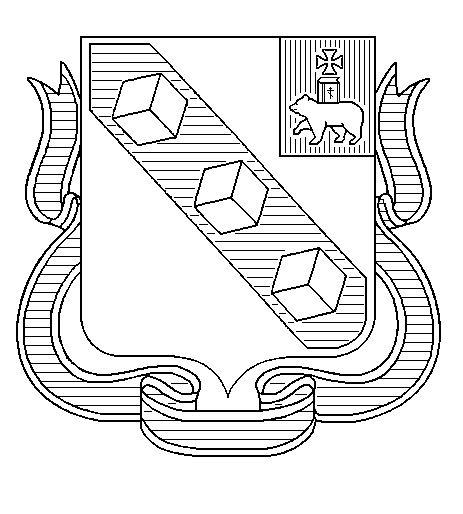 